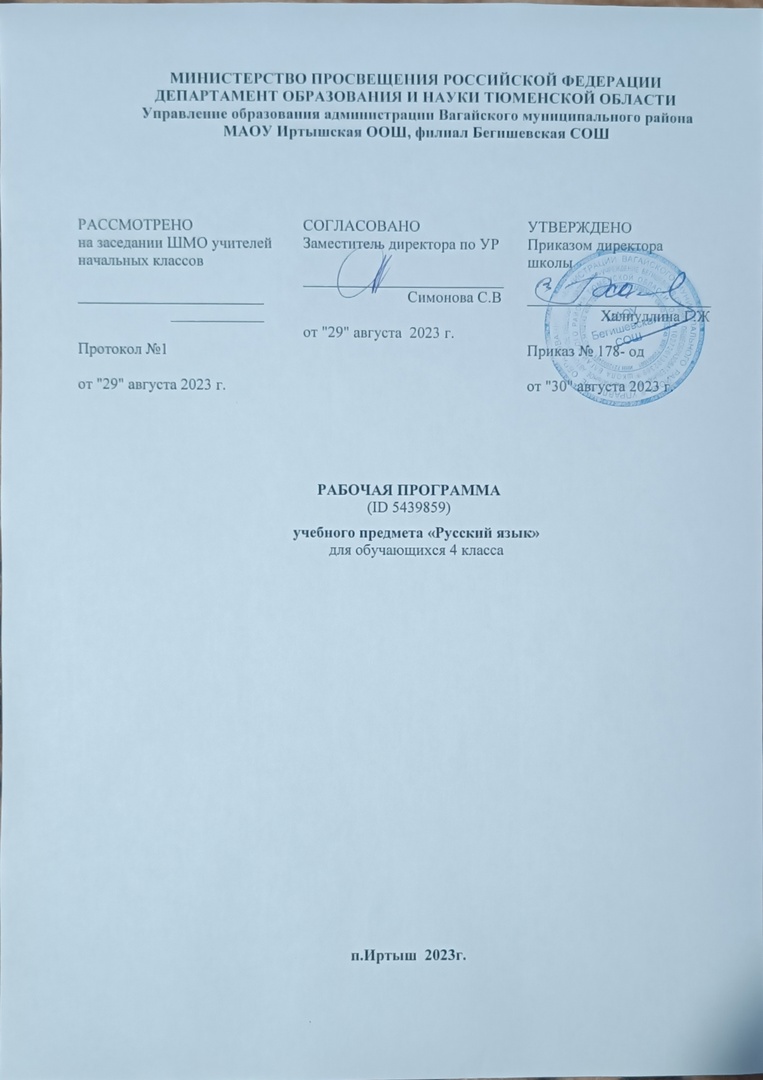 ПОЯСНИТЕЛЬНАЯ ЗАПИСКАРабочая программа учебного предмета «Русский язык» для обучающихся 4 классов на уровне начального общего образования составлена на основе Требований к результатам освоения программы началь​ного общего образования Федерального государственного обра​зовательного стандарта начального общего образования (да​лее — ФГОС НОО), а также ориентирована на целевые приори​‐теты, сформулированные в Примерной программе воспитания.ОБЩАЯ ХАРАКТЕРИСТИКА УЧЕБНОГО ПРЕДМЕТА "РУССКИЙ ЯЗЫК"Русский язык является основой всего процесса обучения в на​чальной школе, успехи в его изучении во многом определяют результаты обучающихся по другим предметам. Русский язык как средство познания действительности обеспечивает развитие интеллектуальных и творческих способностей младших школьников, формирует умения извлекать и анализировать информацию из различных текстов, навыки самостоятельной учебной деятельности. Предмет «Русский язык» обладает 
значительным потенциа​лом в развитии функциональной грамотности младших школь​ников, особенно таких её компонентов, как языковая, комму​никативная, читательская, общекультурная и социальная гра​мотность. Первичное знакомство с системой русского языка, богатством его выразительных возможностей, развитие умения правильно и эффективно использовать русский язык в различ​ных сферах и ситуациях общения способствуют успешной соци​ализации младшего школьника. Русский язык, выполняя свои базовые функции общения и выражения мысли, обеспечивает межличностное и социальное взаимодействие, участвует в фор​мировании самосознания и мировоззрения личности, является важнейшим средством хранения и передачи информации, куль​турных традиций, истории русского народа и других народов России. Свободное владение языком, умение выбирать нужные языковые средства во многом определяют возможность адек​ватного самовыражения взглядов, мыслей, чувств, проявления себя в различных жизненно важных для человека областях. Изучение русского языка обладает огромным потенциалом присвоения традиционных социокультурных и духовно​нрав​ственных ценностей, принятых в обществе правил и норм пове​дения, в том числе речевого, что способствует формированию внутренней позиции личности. Личностные достижения младшего школьника непосредственно связаны с осознанием языка как явления национальной культуры, пониманием связи языка и мировоззрения народа. Значимыми личностными результата​ми являются развитие устойчивого познавательного интереса к изучению русского языка, формирование ответственности за сохранение чистоты русского языка. Достижение этих личност​ных результатов —длительный процесс, разворачивающийся на протяжении изучения содержания предмета.Центральной идеей конструирования содержания и планиру​емых результатов обучения является признание равной значимости работы по изучению системы языка и работы по совер​шенствованию речи младших школьников. Языковой материал призван сформировать первоначальные 
представления о струк​туре русского языка, способствовать усвоению норм русского литературного языка, орфографических и пунктуационных правил. Развитие устной и письменной речи младших школь​ников направлено на решение практической задачи развития всех видов речевой деятельности, отработку навыков использо​вания усвоенных норм русского литературного языка, речевых норм и правил речевого этикета в процессе устного и письмен​ного общения. Ряд задач по 
совершенствованию речевой дея​тельности решаются совместно с учебным предметом «Литера​турное чтение».Общее число часов, отведённых на изучение «Русского язы​ка», в 4 классе — 170 ч.ЦЕЛИ ИЗУЧЕНИЯ УЧЕБНОГО ПРЕДМЕТА "РУССКИЙ ЯЗЫК"В начальной школе изучение русского языка имеет особое значение в развитии младшего школьника. Приобретённые им знания, опыт выполнения предметных и универсальных дей​ствий на материале русского языка станут фундаментом обучения в основном звене школы, а также будут востребованы в жизни.Изучение русского языка в начальной школе направлено на достижение следующих целей:—  приобретение младшими школьниками первоначальных представлений о многообразии языков и культур на территории Российской Федерации, о языке как одной из главных духов​но​‐нравственных ценностей народа; понимание роли языка как основного средства общения; осознание значения русского язы​ка как государственного языка Российской Федерации; пони​‐мание роли русского языка как языка межнационального об​щения; осознание правильной устной и письменной речи как показателя общей культуры человека;—  овладение основными видами речевой деятельности на ос​нове первоначальных представлений о нормах современного русского литературного языка: аудированием, говорением, чте​нием, письмом;—  овладение первоначальными научными представлениями о системе русского языка: 
фонетике, графике, лексике, морфе​мике, морфологии и синтаксисе; об основных единицах языка, их признаках и особенностях употребления в речи; использова​ние в речевой деятельности норм современного русского литера​турного языка (орфоэпических, лексических, грамматических, орфографических, пунктуационных) и речевого этикета;—  развитие функциональной грамотности, готовности к успешному взаимодействию с изменяющимся миром и дальнейшему успешному образованию.СОДЕРЖАНИЕ УЧЕБНОГО ПРЕДМЕТА 	Сведения о русском языке 
	Русский язык как язык межнационального общения. Раз​личные методы познания языка: наблюдение, анализ, лингвистический эксперимент, мини-​исследование, проект.	Фонетика и графика 
	Характеристика, сравнение, классификация звуков вне сло​ва и в слове по заданным параметрам. Звуко​буквенный разбор слова.	Орфоэпия 
	Правильная интонация в процессе говорения и чтения. Нор​мы произношения звуков и сочетаний звуков; ударение в сло​вах в соответствии с нормами современного русского литератур​ного языка (на ограниченном перечне слов, отрабатываемом в учебнике). Использование орфоэпических словарей русского языка при определении правильного произношения слов.	Лексика 
	Повторение и продолжение работы: наблюдение за использо​ванием в речи синонимов, антонимов, устаревших слов (про​стые случаи). Наблюдение за использованием в речи фразеологизмов (про​стые случаи).	Состав слова (морфемика) 
	Состав изменяемых слов, выделение в словах с однозначно выделяемыми морфемами окончания, корня, приставки, суффикса (повторение изученного). Основа слова. Состав неизменяемых слов (ознакомление). Значение наиболее употребляемых суффиксов изученных ча​стей речи 
(ознакомление).	Морфология 
	Части речи самостоятельные и служебные. Имя существительное. Склонение имён 
существительных (кроме существительных на -мя, -ий, -ие, -ия; на -ья типа гостья, на ​ье типа ожерелье во множественном числе); соб​ственных имён существительных на -ов, -ин, -ий; имена суще​ствительные 1, 2, 3-​го склонения (повторение изученного). Не​ склоняемые имена 
существительные (ознакомление). Имя прилагательное. Зависимость формы имени прилага​тельного от формы имени существительного (повторение). Склонение имён прилагательных во множественном числе. Местоимение. Личные местоимения (повторение). Личные местоимения 1-​го и 3​-го лица единственного и множественного числа; склонение личных местоимений. Глагол.  Изменение глаголов по лицам и числам  в настоящем и будущем времени (спряжение) І и ІІ спряжение глаголов. Способы определения I и II спряжения глаголов. Наречие (общее представление). Значение, вопросы, употреб​ление в речи. Предлог. Отличие предлогов от приставок (повторение). Союз; союзы и, а, но в простых и сложных предложениях. Частица не, её значение (повторение).	Синтаксис 
	Слово, сочетание слов (словосочетание) и предложение, осоз​нание их сходства и различий; виды предложений по цели высказывания (повествовательные, вопросительные и побуди​тельные); виды предложений по эмоциональной окраске (восклицательные и невосклицательные); связь между словами в словосочетании и предложении (при помощи смысловых вопро​сов); распространённые и нераспространённые предложения (повторение изученного). Предложения с однородными членами: без союзов, с союзами а, но, с одиночным союзом и. Интонация перечисления в пред​ложениях с однородными членами. Простое и сложное предложение (ознакомление). Сложные предложения: сложносочинённые с союзами и, а, но; бессоюзные сложные предложения (без называния терминов).	Орфография и пунктуация 
	Повторение правил правописания, изученных в 1, 2, 3 классах. Орфографическая зоркость как осознание места возможного возникновения орфографической ошибки; различные способы решения орфографической задачи в зависимости от места орфо​граммы в слове; контроль при проверке собственных и предло​женных текстов (повторение и применение на новом орфогра​фическом материале). Использование орфографического словаря для определения (уточнения) написания слова.Правила правописания и их применение:—  безударные падежные окончания имён существительных (кроме существительных на -мя, -ий, -ие, -ия, а также кроме собственных имён существительных на -ов, -ин, -ий);—  безударные падежные окончания имён прилагательных;—  мягкий знак после шипящих  на  конце  глаголов  в  форме 2-​го лица единственного числа;—  наличие или  отсутствие  мягкого  знака  в  глаголах  на -ться и -тся;—  безударные личные окончания глаголов;—  знаки препинания в предложениях с однородными членами, соединёнными союзами и, а, но и без союзов.	Знаки препинания в сложном предложении, состоящем из двух простых (наблюдение). Знаки препинания в предложении с прямой речью после слов автора (наблюдение).	Развитие речи 
	Повторение и продолжение работы, начатой в предыдущих классах: ситуации устного и 
письменного общения (письмо, поздравительная открытка, объявление и др.); диалог; монолог; отражение темы текста или основной мысли в заголовке. Корректирование текстов (заданных и собственных) с учётом точности, правильности, богатства и выразительности письмен​ной речи. Изложение (подробный устный и письменный пересказ тек​ста; выборочный устный пересказ текста).Сочинение как вид письменной работы. Изучающее, ознакомительное чтение. Поиск информации, заданной в тексте в явном виде. Формулирование простых вы​водов на основе информации, содержащейся в тексте. Интер​претация и обобщение содержащейся в тексте информации.ПЛАНИРУЕМЫЕ ОБРАЗОВАТЕЛЬНЫЕ РЕЗУЛЬТАТЫ	Изучение русского языка в 4 классе направлено на достижение обучающимися личностных, метапредметных и предметных результатов освоения учебного предмета.ЛИЧНОСТНЫЕ РЕЗУЛЬТАТЫ	В результате изучения предмета «Русский язык» в начальной школе у обучающегося будут сформированы следующие личностные новообразования 
	гражданско-патриотического воспитания:
	—    становление ценностного отношения к своей Родине — России, в том числе через изучение русского языка, отражающего историю и культуру страны;
	—    осознание своей этнокультурной и российской граждан​ской идентичности, понимание роли русского языка как государственного языка Российской Федерации и языка межнацио​нального общения народов России;
	—    сопричастность к прошлому, настоящему и будущему сво​ей страны и родного края, в том числе через обсуждение ситуаций при работе с художественными произведениями;
	—    уважение к своему и другим народам, формируемое в том числе на основе примеров из художественных произведений;
	—    первоначальные представления о человеке как члене об​щества, о правах и ответственности, уважении и достоинстве человека, о нравственно​этических нормах поведения и прави​лах 
межличностных отношений, в том числе отражённых в художественных произведениях; 
	духовно-нравственного воспитания:
	—    признание индивидуальности каждого человека с опорой на собственный жизненный и читательский опыт;
	—    проявление сопереживания, уважения и доброжелатель​ ности, в том числе с использованием адекватных языковых средств для выражения своего состояния и чувств;
	—    неприятие любых форм поведения, направленных на причинение физического  и  морального вреда  другим  людям (в том числе связанного с использованием недопустимых средств языка); 	эстетического воспитания:
	—    уважительное отношение и интерес к художественной культуре, восприимчивость к разным видам искусства, традициям и творчеству своего и других народов;
	—    стремление к самовыражению в разных видах художе​ственной деятельности, в том числе в искусстве слова; осозна​ние важности русского языка как средства общения и самовы​ражения; 	физического воспитания, формирования культуры здоровья и эмоционального благополучия:	—   соблюдение правил здорового и безопасного (для себя и других людей) образа жизни в окружающей среде (в том числе информационной) при поиске дополнительной информации в процессе языкового образования;
	—   бережное отношение к физическому и психическому здо​ровью, проявляющееся в выборе приемлемых способов речевого самовыражения и соблюдении норм речевого этикета и пра​вил общения; 
	трудового воспитания:
	—    осознание ценности труда в жизни человека и общества (в том числе благодаря примерам из художественных произведений), ответственное потребление и бережное отношение к результатам труда, навыки участия в различных видах трудо​вой деятельности, интерес к различным профессиям, возника​ющий при обсуждении примеров из художественных произве​дений; 
	экологического воспитания:	—    бережное отношение к природе, формируемое в процессе работы с текстами;
	—    неприятие действий, приносящих ей вред; 
	ценности научного познания:
	—    первоначальные представления о научной картине мира (в том числе первоначальные представления о системе языка как одной из составляющих целостной научной картины мира);	—    познавательные интересы, активность, инициативность, любознательность и самостоятельность в познании, в том числе познавательный интерес к изучению русского языка, актив​ность и 
самостоятельность в его познании.МЕТАПРЕДМЕТНЫЕ РЕЗУЛЬТАТЫ	В результате изучения предмета «Русский язык» в начальной школе у обучающегося будут сформированы следующие познавательные универсальные учебные действия.	Базовые логические действия:
	—    сравнивать различные языковые единицы (звуки, слова, предложения, тексты), устанавливать основания для сравнения языковых единиц (частеречная принадлежность, грамматиче​ский признак, лексическое значение и др.); устанавливать аналогии языковых единиц;
	—    объединять объекты (языковые единицы) по определённо​му признаку;
	—    определять существенный признак для классификации языковых единиц (звуков, частей речи, предложений, текстов); классифицировать языковые единицы;
	—    находить в языковом материале закономерности и проти​воречия на основе предложенного учителем алгоритма наблюдения; анализировать алгоритм действий при работе с языко​выми единицами, самостоятельно выделять учебные операции при анализе языковых единиц;
	—    выявлять недостаток информации для решения учебной и практической задачи на основе предложенного алгоритма, фор​мулировать запрос на дополнительную информацию;
	—    устанавливать причинно​следственные связи в ситуациях наблюдения за языковым материалом, делать выводы.	Базовые исследовательские действия:
	—    с помощью учителя формулировать цель, планировать из​менения языкового объекта, речевой ситуации;
	—    сравнивать несколько вариантов выполнения задания, выбирать наиболее подходящий (на основе предложенных критериев);
	—    проводить по предложенному плану несложное лингви​стическое мини​-исследование, 
выполнять по предложенному плану проектное задание;
	—    формулировать выводы и подкреплять их доказательства​ми на основе результатов 
проведённого наблюдения за языковым материалом (классификации, сравнения, исследования); формулировать с помощью учителя вопросы в процессе анализа предложенного языкового материала;	—    прогнозировать возможное развитие процессов, событий и их последствия в аналогичных или сходных ситуациях.	Работа с информацией:
	—    выбирать источник получения информации: нужный словарь для получения запрашиваемой информации, для уточнения;
	—    согласно заданному алгоритму находить представленную в явном виде информацию в предложенном источнике: в слова​рях, справочниках;
	—    распознавать достоверную и недостоверную информацию самостоятельно или на основании предложенного учителем способа её проверки (обращаясь к словарям, справочникам, учебнику);	—    соблюдать с помощью взрослых (педагогических работни​ков, родителей, законныхпредставителей) правила информационной безопасности при поиске информации в Интернете (информации о написании и произношении слова, о значении слова, о происхождении слова, о синонимах слова);
	—    анализировать и создавать текстовую, видео​, графиче​скую, звуковую информацию в соответствии с учебной зада​чей;
	—    понимать лингвистическую информацию, зафиксирован​ную в виде таблиц, схем; самостоятельно создавать схемы, таблицы для представления лингвистической информации.	К концу обучения в начальной школе у обучающегося форми​руются коммуникативные 
универсальные учебные действия 
	Общение:
	—    воспринимать и формулировать суждения, выражать эмо​ции в соответствии с целями и условиями общения в знакомой среде;
	—    проявлять уважительное отношение к собеседнику, со​блюдать правила ведения диалоги и дискуссии;
	—    признавать возможность существования разных точек зрения;
	—    корректно и аргументированно высказывать своё  мне​ние;
	—    строить речевое высказывание в соответствии с постав​ленной задачей;
	—    создавать устные и письменные тексты (описание, рас​суждение, повествование) в соответствии с речевой ситуацией;
	—    готовить небольшие публичные выступления о результа​тах парной и групповой работы, о результатах наблюдения, выполненного мини​-исследования, проектного задания;
	—    подбирать иллюстративный материал (рисунки, фото, плакаты) к тексту выступления.	К концу обучения в начальной школе у обучающегося форми​руются регулятивные универсальные учебные действия.Самоорганизация:
—    планировать действия по решению учебной задачи для по​лучения результата;—    выстраивать последовательность выбранных действий.	Самоконтроль:
	—    устанавливать причины успеха/неудач учебной деятель​ности;
	—    корректировать свои учебные действия для преодоления речевых и орфографических ошибок;	—    соотносить результат деятельности с поставленной учеб​ной задачей по выделению, 
характеристике, использованию языковых единиц;
	—    находить ошибку, допущенную при работе с языковым материалом, находить 
орфографическую и пунктуационную ошибку;
	—    сравнивать результаты своей деятельности и деятельно​сти одноклассников, объективно оценивать их по предложен​ным критериям.Совместная деятельность:	—    формулировать краткосрочные и долгосрочные цели (ин​дивидуальные с учётом участия в коллективных задачах) в стандартной (типовой) ситуации на основе предложенного учи​телем формата планирования, распределения промежуточных шагов и сроков;
	—    принимать цель совместной деятельности, коллективно строить действия по её достижению: распределять роли, договариваться, обсуждать процесс и результат совместной работы;
	—    проявлять готовность руководить, выполнять поручения, подчиняться, самостоятельно разрешать конфликты;
	—    ответственно выполнять свою часть работы;—    оценивать свой вклад в общий результат;
—    выполнять совместные проектные задания с опорой на предложенные образцы.ПРЕДМЕТНЫЕ РЕЗУЛЬТАТЫК концу обучения в четвёртом классе обучающийся научится:—  осознавать многообразие языков и культур на территории Российской Федерации, осознавать язык как одну из главных духовно​нравственных ценностей народа;—  объяснять роль языка как основного средства общения; объяснять роль русского языка как государственного языка Российской Федерации и языка межнационального общения;—  осознавать правильную устную и письменную речь как показатель общей культуры человека;—  проводить звуко​буквенный разбор слов (в соответствии с предложенным в учебнике алгоритмом);—  подбирать к предложенным словам синонимы; подбирать к предложенным словам антонимы;—  выявлять в речи слова, значение которых требует уточне​ния, определять значение слова по контексту;—  проводить разбор по составу слов с однозначно выделяе​мыми морфемами; составлять схему состава слова; соотносить состав слова с представленной схемой;—  устанавливать принадлежность слова к определённой ча​сти речи (в объёме изученного) по комплексу освоенных грамматических признаков;—  определять грамматические признаки имён существи​тельных: склонение, род, число, падеж; проводить разбор име​ни существительного как части речи;—  определять грамматические признаки имён прилагатель​ных: род (в единственном числе), число, падеж; проводить разбор имени прилагательного как части речи;—  устанавливать (находить) неопределённую форму глагола; определять грамматические признаки глаголов: спряжение, время, лицо (в настоящем и будущем времени), число, род (в прошедшем времени в единственном числе); изменять глаго​лы в настоящем и будущем времени по лицам и числам (спря​гать); проводить разбор глагола как части речи;—  определять грамматические признаки личного местоиме​ния в начальной  форме:  лицо, число,  род  (у  местоимений 3-го лица в единственном числе); использовать личные место​имения для устранения неоправданных повторов в тексте;—  различать предложение, словосочетание и слово;—  классифицировать предложения по цели высказывания и по эмоциональной окраске;—  различать распространённые и нераспространённые пред​ложения;—  распознавать предложения с однородными членами; со​ставлять предложения с однородными членами; использовать предложения с однородными членами в речи;—  разграничивать простые распространённые и сложные предложения, состоящие из двух простых (сложносочинённые с союзами и, а, но и бессоюзные сложные предложения без на​‐зывания терминов); составлять простые распространённые и сложные предложения, состоящие из двух простых (сложносочинённые с союзами и, а, но и бессоюзные сложные предложе​ния без называния терминов);​—  производить синтаксический разбор простого предложе​ния;
—  находить место орфограммы в слове и между словами на изученные правила;
—  применять изученные правила правописания, в том чис​ле: непроверяемые гласные и 
согласные (перечень слов в орфографическом словаре учебника); безударные падежные оконча​‐ния имён существительных (кроме существительных на -мя, -ий, -ие, -ия, а также кроме 
собственных имён существитель​ных на -ов, -ин, -ий); безударные падежные окончания имён прилагательных; мягкий знак после шипящих на конце глаго​лов в форме 2-​го лица единственного числа; наличие или отсут​ствие мягкого знака в глаголах на -ться и -тся; безударные личные окончания глаголов; знаки препинания в предложени​ях с однородными членами, соединёнными союзами и, а, но и без союзов;—  правильно списывать тексты объёмом не более 85 слов;
—  писать под диктовку тексты объёмом не более 80 слов с учётом изученных правил 
правописания;
—  находить и исправлять орфографические и пунктуацион​ные ошибки на изученные правила, описки;
—  осознавать ситуацию общения (с какой целью, с кем, где происходит общение); выбирать адекватные языковые средства в ситуации общения;
—  строить устное диалогическое и монологическое высказы​вание (4—6 предложений), соблюдая орфоэпические нормы, правильную интонацию, нормы речевого взаимодействия;—  создавать небольшие устные и письменные тексты (3— 5 предложений) для конкретной ситуации письменного общения (письма, поздравительные открытки, объявления и др.);—  определять тему и основную мысль текста; самостоятель​но озаглавливать текст с опорой на тему или основную мысль;
—  корректировать порядок предложений и частей текста;
—  составлять план к заданным текстам;
—  осуществлять подробный пересказ текста (устно и пись​менно);
—  осуществлять выборочный пересказ текста (устно);
—  писать (после предварительной подготовки) сочинения по заданным темам;—  осуществлять ознакомительное, изучающее чтение, по​иск информации; формулировать устно и письменно простые выводы на основе прочитанной (услышанной) информации; ин​‐
терпретировать и обобщать содержащуюся в тексте информацию;
—  объяснять своими словами значение изученных понятий; использовать изученные понятия;—  уточнять значение слова с помощью толкового словаря (на бумажном и электронном носителе), в Интернете в условиях контролируемого входа.ТЕМАТИЧЕСКОЕ ПЛАНИРОВАНИЕ ПОУРОЧНОЕ ПЛАНИРОВАНИЕ УЧЕБНО-МЕТОДИЧЕСКОЕ ОБЕСПЕЧЕНИЕ ОБРАЗОВАТЕЛЬНОГО ПРОЦЕССА ОБЯЗАТЕЛЬНЫЕ УЧЕБНЫЕ МАТЕРИАЛЫ ДЛЯ УЧЕНИКАКанакина В.П., Горецкий В.Г., Русский язык (в 2 частях). Учебник. 4 класс. Акционерное общество «Издательство «Просвещение»; 
МЕТОДИЧЕСКИЕ МАТЕРИАЛЫ ДЛЯ УЧИТЕЛЯ1. Канакина В.П., Горецкий В.Г. Русский язык: Учебник: 4 класс: В 2 ч.: Ч. 1.- М.:Просвещение.2. Канакина В.П., Горецкий В.Г. Русский язык: Учебник: 4 класс: В 2 ч.: Ч. 2.-М.:Просвещение.3. Канакина В.П., Горецкий В.Г. Русский язык: Рабочая тетрадь: 4 класс: В 2 ч.: Ч. 1.-М.:Просвещение.4. Канакина В.П., Горецкий В.Г. Русский язык: Рабочая тетрадь: 4 класс: В 2 ч.: Ч. 2.- М.:ПросвещениеЦИФРОВЫЕ ОБРАЗОВАТЕЛЬНЫЕ РЕСУРСЫ И РЕСУРСЫ СЕТИ ИНТЕРНЕТhttp://viki.rdf.ru/cd_ella/- Детские электронные презентации и клипы.http://school-collection.edu.ru – Единая коллекция цифровых образовательных ресурсов. http://www.openclass.ru/weblinks/30533 - Открытый класс.http://pedsovet.org/forum/topic7165.html - Педсовет 
http://method.rcde.nov.ru/items.asp?id=500000935 - Хранилище методических материалов.http://www.rm.kirov.ru/index.htm "Русский медвежонок" http://www.vidahl.agava.ru/ Толковый словарь О. Даля.http://www.nachalka.com/ Начальная школа - детям, родителям, учителям.МАТЕРИАЛЬНО-ТЕХНИЧЕСКОЕ ОБЕСПЕЧЕНИЕ ОБРАЗОВАТЕЛЬНОГО ПРОЦЕССАУЧЕБНОЕ ОБОРУДОВАНИЕ 
таблицы, пособияОБОРУДОВАНИЕ ДЛЯ ПРОВЕДЕНИЯ ПРАКТИЧЕСКИХ РАБОТ презентации 
компьютер 
проектор№
п/пНаименование разделов и тем программыКоличество часовКоличество часовКоличество часовДата 
изученияВиды деятельностиВиды, 
формы 
контроляЭлектронные 
(цифровые) 
образовательные ресурсы№
п/пНаименование разделов и тем программывсегоконтрольные работыпрактические работыДата 
изученияВиды деятельностиВиды, 
формы 
контроляЭлектронные 
(цифровые) 
образовательные ресурсыРаздел 1. Сведения о русском языкеРаздел 1. Сведения о русском языкеРаздел 1. Сведения о русском языкеРаздел 1. Сведения о русском языкеРаздел 1. Сведения о русском языкеРаздел 1. Сведения о русском языкеРаздел 1. Сведения о русском языкеРаздел 1. Сведения о русском языкеРаздел 1. Сведения о русском языке1.1.Русский язык как язык межнационального общения.0.500.5Учебный диалог «Почему каждому 
народу важно сохранять свой язык? Как общаться разным народам, 
проживающим в одной стране?», в ходе диалога формулируются суждения о многообразии языково​го пространства России и о значении русского языка как языка межнационального общения;Устный 
опрос;Презентация1.2.Знакомство с различными методами познания языка: наблюдение, анализ, лингвистический эксперимент, мини-исследование, проект0.500.5Учебный диалог «Почему каждому 
народу важно сохранять свой язык? Как общаться разным народам, 
проживающим в одной стране?», в ходе диалога формулируются суждения о многообразии языково​го пространства России и о значении русского языка как языка межнационального общения;Устный 
опрос;ПрезентацияИтого по разделу:Итого по разделу:1Раздел 2. Фонетика и графикаРаздел 2. Фонетика и графикаРаздел 2. Фонетика и графикаРаздел 2. Фонетика и графикаРаздел 2. Фонетика и графикаРаздел 2. Фонетика и графикаРаздел 2. Фонетика и графикаРаздел 2. Фонетика и графикаРаздел 2. Фонетика и графика2.1.Характеристика, сравнение, классификация звуков вне слова и в слове по заданным параметрам.101Учебный диалог «По каким признакам мы умеем характери​зовать звуки?»;Устный 
опрос;Презентация2.2.Звуко-буквенный разбор слова101Работа в парах: устная характеристика звуков по заданным признакам;Практическая работа;ПрезентацияИтого по разделу:Итого по разделу:2Раздел 3. ЛексикаРаздел 3. ЛексикаРаздел 3. ЛексикаРаздел 3. ЛексикаРаздел 3. ЛексикаРаздел 3. ЛексикаРаздел 3. ЛексикаРаздел 3. ЛексикаРаздел 3. Лексика3.1.Повторение и продолжение работы: наблюдение за использованием в речи синонимов, антонимов, устаревших слов (простые случаи).404Комментированное выполнение 
задания: выбор из ряда синони​мов слова, которое подходит для 
заполнения пропуска в предложении текста, объяснение своего выбора;Практическая работа; 
Тестирование;Презентация3.2.Наблюдение за использованием в речи фразеологизмов (простые случаи)101Работа с рисунками: соотнесение рисунков с соответствующи​ми им фразеологизмами;Практическая работа;ПрезентацияИтого по разделу:Итого по разделу:5Раздел 4. Состав слова (морфемика)Раздел 4. Состав слова (морфемика)Раздел 4. Состав слова (морфемика)Раздел 4. Состав слова (морфемика)Раздел 4. Состав слова (морфемика)Раздел 4. Состав слова (морфемика)Раздел 4. Состав слова (морфемика)Раздел 4. Состав слова (морфемика)Раздел 4. Состав слова (морфемика)4.1.Повторение: состав изменяемых слов, выделение в словах с однозначно выделяемыми морфемами окончания, корня, приставки, суффикса.202Учебный диалог «Что мы помним о частях слова?», в ходе диалога даётся устная характеристика частей слова по заданным признакам (значение, способ выделения, способ обозначения);Практическая работа; 
Тестирование;Презентация4.2.Основа слова. Состав неизменяемых слов (ознакомление).202Работа в парах: поиск ошибок в разборе слова по составу;Практическая работа;Учи. Ру4.3.Значение наиболее употребляемых суффиксов изученных частей речи (ознакомление)101Работа в парах: поиск ошибок в разборе слова по составу; 
Проверочная работа с последующим самоанализом, отработ​ка умений 
корректировать свои действия для 
преодоления ошибок в разборе слов по составу;Письменный контроль;Учи. РуИтого по разделу:Итого по разделу:5Раздел 5. МорфологияРаздел 5. МорфологияРаздел 5. МорфологияРаздел 5. МорфологияРаздел 5. МорфологияРаздел 5. МорфологияРаздел 5. МорфологияРаздел 5. МорфологияРаздел 5. Морфология5.1.Части речи самостоятельные и служебные.211Работа с таблицей «Части речи», анализ содержания табли​цы, установление 
основания для сравнения слов, 
относящих​ся к разным частям речи; Упражнение: группировка слов на 
основании того, какой частью речи они являются;Практическая работа;Учи. Ру5.2.Имя существительное. Повторение: склонение имён существительных; имена существительные 
1, 2, 3-го склонения.18216Комментированное выполнение 
задания, связанного с выбором 
основания для сравнения слов, 
относящихся к одной части речи, но различающихся грамматическими признаками; 
Работа в группах: нахождение 
основания для группировки слов (в качестве основания для группировки могут быть использованы различные признаки, например: по частям речи; для имён существительных — по 
родам, числам, склонениям, для 
глаголов — по вопросам, временам, спряже​ниям);Диктант;Учи. Ру5.3.Несклоняемые имена существительные (ознакомление).101Дифференцированное задание: 
классификация частей речи по признаку (самостоятельные и служебные части речи);Практическая работа;5.4.Имя прилагательное. Повторение: зависимость формы имени прилагательного от формы имени существительного.404Практическая работа: определение 
грамматических призна​ков имён 
прилагательных; 
Комментированное выполнение задания по соотнесению фор​мы имени 
прилагательного с формой имени 
существительного;Письменный контроль; 
Практическая работа;5.5.Склонение имён прилагательных во множественном числе.413Практическая работа: определение 
грамматических призна​ков имён 
прилагательных; 
Комментированное выполнение задания по соотнесению фор​мы имени 
прилагательного с формой имени 
существительного; 
Работа в группах: анализ 
дидактического текста, поиск ошибок на согласование имён существительных и имён прилагательных, исправление найденных ошибок;Практическая работа; 
Тестирование; Диктант;5.6.Местоимение. Личные местоимения. Повторение: личные местоимения 1-го и 3-го лица единственного и множественного числа; склонение личных местоимений.413Работа с таблицей «Части речи», анализ содержания табли​цы, установление 
основания для сравнения слов, 
относящих​ся к разным частям речи;Практическая работа; 
Диктант;5.7.Глагол. Изменение глаголов по лицам и числам в настоящем и будущем времени (спряжение). І и ІІ спряжение глаголов. Способы определения I и II спряжения глаголов.615Практическая работа: определение грамматических призна​ков глаголов; Комментированное выполнение 
задания: соотнесение глаголов и их грамматических характеристик; 
Моделирование в процессе 
коллективной работы алгоритма 
определения спряжения глаголов с безударными личными окончаниями, следование данному алгоритму при определе​нии спряжения глагола;Устный 
опрос; 
Письменный контроль; 
Практическая работа; 
Диктант;5.8.Наречие (общее представление). Значение, вопросы, употребление в речи.101Наблюдение за наречиями: 
установление значения и особен​ностей употребления наречий в речи;Устный 
опрос; 
Практическая работа;5.9.Предлог. Повторение: отличие предлогов от приставок.101Работа с таблицей «Части речи», анализ содержания табли​цы, установление 
основания для сравнения слов, 
относящих​ся к разным частям речи; Упражнение: группировка слов на 
основании того, какой частью речи они являются;Устный 
опрос; 
Практическая работа;5.10.Союз; союзы и, а, но в простых и сложных предложениях.101Работа с таблицей «Части речи», анализ содержания табли​цы, установление 
основания для сравнения слов, 
относящих​ся к разным частям речи; Упражнение: группировка слов на 
основании того, какой частью речи они являются;Устный 
опрос; 
Практическая работа;5.11.Частица не, её значение (повторение)101Работа с таблицей «Части речи», анализ содержания табли​цы, установление 
основания для сравнения слов, 
относящих​ся к разным частям речи; Упражнение: группировка слов на 
основании того, какой частью речи они являются;Устный 
опрос; 
Практическая работа;Итого по разделу:Итого по разделу:43Раздел 6. СинтаксисРаздел 6. СинтаксисРаздел 6. СинтаксисРаздел 6. СинтаксисРаздел 6. СинтаксисРаздел 6. СинтаксисРаздел 6. СинтаксисРаздел 6. СинтаксисРаздел 6. Синтаксис6.1.Повторение: слово, сочетание слов (словосочетание) и предложение, осознание их сходства и различий; виды предложений по цели высказывания (повествовательные, вопросительные и побудительные); виды предложений по эмоциональной окраске (восклицательные и невосклицательные); связь между словами в словосочетании и предложении (при помощи смысловых вопросов); распространённые и 
нераспространённые предложения615Работа в группах: классификация 
предложений по цели высказывания и эмоциональной окраске;Устный 
опрос; 
Контрольная работа; 
Практическая работа;6.2.Предложения с однородными членами: без союзов, с союзами а, но, с одиночным союзом и. Интонация перечисления в предложениях с однородными членами605Практическая работа: соотнесение 
изученных понятий (однородные члены предложения, сложное предложение) с примерами;Практическая работа;6.3.Простое и сложное предложение (ознакомление). Сложные предложения: сложносочинённые с союзами и, а, но; бессоюзные сложные предложения (без называния терминов)413Наблюдение за различиями простых и сложных предложений;Практическая работа; 
Диктант;Итого по разделу:Итого по разделу:16Раздел 7. Орфография и пунктуацияРаздел 7. Орфография и пунктуацияРаздел 7. Орфография и пунктуацияРаздел 7. Орфография и пунктуацияРаздел 7. Орфография и пунктуацияРаздел 7. Орфография и пунктуацияРаздел 7. Орфография и пунктуацияРаздел 7. Орфография и пунктуацияРаздел 7. Орфография и пунктуация7.1.Повторение правил правописания, изученных в 1—3 классах615Работа в парах: группировка слов по месту орфограммы; 
Работа в парах: группировка слов по типу орфограммы; 
Проблемная ситуация, требующая 
использования дополни​тельных 
источников информации: уточнение написания слов по орфографическому словарю (в том числе на электрон​ном носителе);Письменный контроль; 
Практическая работа;7.2.Формирование орфографической зоркости: осознание места возможного возникновения орфографической ошибки, использование различных способов решения 
орфографической задачи в зависимости от места орфограммы в слове.15213Комментированное выполнение анализа текста на наличие в нём слов с 
определённой орфограммой; 
Упражнение на развитие контроля: 
установление при работе с 
дидактическим текстом соответствия написания слов орфографическим 
нормам, нахождение орфографических ошибок;Диктант;7.3.Использование орфографического словаря для определения (уточнения) написания слова. Формирование действия контроля при проверке собственных и предложенных текстов.101Проектное задание: составление 
собственного словарика трудных слов (тех, написание которых не удаётся сразу запомнить, при написании 
которых регулярно возникают 
сомнения и т. д.);Практическая работа;7.4.Ознакомление с правилами правописания и их применение:
- безударные падежные окончания имён существительных (кроме существительных на -мя, -ий, -ие, -ия, а также кроме собственных имён существительных на -ов, -ин, -ий);- безударные падежные окончания имён прилагательных;
- мягкий знак после шипящих на конце глаголов в форме 2-го лица единственного числа;- наличие или отсутствие мягкого знака в глаголах на -ться и -тся;
- безударные личные окончания глаголов; знаки препинания в предложениях с 
однородными членами, соединёнными союзами и, а, но, и без союзов.24420Работа в группах: нахождение ошибок на применение способа проверки 
орфограммы; ошибок в объяснении выбора буквы на месте орфограммы; Работа в парах: группировка слов по месту орфограммы; 
Создание ситуации для оценки своих возможностей: вы​бор упражнений на закрепление орфографического мате​‐риала;Устный 
опрос; 
Письменный контроль; 
Практическая работа; 
Диктант;7.5.Наблюдение за знаками препинания в сложном предложении, состоящем из двух простых.312Моделирование предложений, 
включающих слова с непрове​ряемыми орфограммами;Практическая работа; 
Диктант;7.6.Наблюдение за знаками препинания в предложении с прямой речью после слов автора101Учебный диалог «Как планировать свои действия по реше​нию орфографической задачи?», по результатам диалога 
актуализация последовательности 
действий по проверке изученных 
орфограмм;Практическая работа;Итого по разделу:Итого по разделу:50Раздел 8. Развитие речиРаздел 8. Развитие речиРаздел 8. Развитие речиРаздел 8. Развитие речиРаздел 8. Развитие речиРаздел 8. Развитие речиРаздел 8. Развитие речиРаздел 8. Развитие речиРаздел 8. Развитие речи8.1.Повторение и продолжение работы, начатой в предыдущих классах: ситуации устного и письменного общения (письмо, поздравительная открытка, объявление и др.); диалог; монолог; отражение темы текста или основной мысли в заголовке.101Практическая работа: выбор 
соответствующего заданной ситуации жанра и написание письма, 
поздравительной открытки, записки;Практическая работа;8.2.Корректирование текстов (заданных и собственных) с учётом точности, правильности, богатства и выразительности письменной речи.707Работа в парах: анализ дидактического текста и нахождение в нём смысловых ошибок; 
Творческое задание: составление 
текстов разных типов (описание, 
повествование, рассуждение) на одну и ту же тему; 
Практическая работа: написание отзыва на прочитанную книгу;Практическая работа;8.3.Изложение (подробный устный и письменный пересказ текста; выборочный устный пересказ текста).707Анализ собственных действий при 
работе над изложениями и 
сочинениями, соотнесение своих 
действий с предложенны​ми 
алгоритмами; 
Самооценка правильности выполнения учебной задачи: соотнесение 
собственного текста с исходным (для изложе​ний) и с заданной темой (для сочинений);Практическая работа;8.4.Сочинение как вид письменной работы.808Работа в группах: анализ текста, 
обоснование целесообразно​сти выбора языковых средств, соответствующих целии условиям общения; 
Творческое задание: составление 
текстов разных типов (описание, 
повествование, рассуждение) на одну и ту же тему;Практическая работа;8.5.Изучающее, ознакомительное чтение. Поиск информации, заданной в тексте в явном виде.303Практическое задание: выбор 
источника получения инфор​мации (определённый тип словаря, 
справочников) для решения учебно​-практической задачи;Практическая работа;8.6.Формулирование простых выводов на основе информации, содержащейся в тексте. Интерпретация и обобщение содержащейся в тексте информации.404Творческое задание: составление 
текстов разных типов (описание, 
повествование, рассуждение) на одну и ту же тему;Практическая работа;Итого по разделу:Итого по разделу:30Резервное времяРезервное время18ОБЩЕЕ КОЛИЧЕСТВО ЧАСОВ ПО ПРОГРАММЕОБЩЕЕ КОЛИЧЕСТВО ЧАСОВ ПО ПРОГРАММЕ17016135№
п/пТема урокаКоличество часовКоличество часовКоличество часовДата 
изученияВиды, формы контроля№
п/пТема урокавсего контрольные работыпрактические работыДата 
изученияВиды, формы контроля1.Наша речь и наш язык.10101.09.2022Практическая работа;2.Текст.10102.09.2022Практическая работа;3.План текста.10105.09.2022Практическая работа;4.Типы текстов.10106.09.2022Практическая работа;5.Предложение. Виды предложения. 10107.09.2022Устный опрос; Практическая работа;6.Знаки препинания в конце предложения. Обращение.10108.09.2022Устный опрос; Письменный 
контроль; 
Практическая работа;7.Обращение.10109.09.2022Практическая работа;8.Развитие речи. Работа с текстом.10112.09.2022Практическая работа;9.Работа над ошибками.Главные и 
второстепенные члены предложения. Основа предложения.10113.09.2022  Практическая 	работа;10.Словосочетание.Подготовка к входному диктанту.10114.09.2022Практическая работа;11.Входной диктант.10115.09.2022Практическая работа;12.Работа над ошибками. Однородные члены 
предложения.10116.09.2022  Устный опрос; Практическая работа;13.Словарный диктант. Связь однородных членов 
предложения с помощью интонации перечисления и союзов11019.09.2022Диктант;14.Знаки препинания в 
предложениях с 
однородными членами.10120.09.2022Устный опрос; Практическая работа;15. Знаки препинания в 
предложениях с 
однородными членами.10121.09.2022Устный опрос; Практическая работа;16.Развитие речи.10122.09.2022Устный опрос; Практическая работа;17. Работа над ошибками. Простые и сложные 
предложения.10123.09.2022Устный опрос; Практическая работа;18.Сложные предложения и предложения с 
однородными членами.Союзы в сложном предложении.10126.09.2022Устный опрос; Письменный 
контроль; 
Практическая работа;19.Знаки препинания в 
сложном предложении10127.09.2022Устный опрос; Практическая работа;20.Проверочная работа по теме «Предложение».11028.09.2022Письменный контроль;21.Работа над ошибками. Слово и его лексическое значение.10129.09.2022Письменный контроль; 
Практическая работа;22.Многозначные слова. Прямое и переносное значения слов.Заимствованные слова. Устаревшие слова.10130.09.2022Практическая работа;23.Синонимы, антонимы, омонимы.Фразеологизмы.Обобщение знаний о 
лексических группах слов.10103.10.2022Практическая работа;24.Развитие речи.10104.10.2022Устный опрос; Практическая работа;25.Работа над ошибками. Состав слова.10105.10.2022Устный опрос; Практическая работа;26.Состав слова. Суффиксы и приставки.10106.10.2022Устный опрос; Практическая работа;27.Упражнение в 
правописании гласных и согласных в корнях слов, двойных согласных в 
словах.10107.10.2022Устный опрос; Практическая работа;28.Словарный диктант.Упражнение в написании приставок и суффиксов.11010.10.2022Диктант;29.Упражнение в написании приставок и суффиксов.10111.10.2022Устный опрос; Практическая работа;30.Упражнение в написании гласных и согласных в 
корне, приставке и 
суффиксе.10112.10.2022Устный опрос; Практическая работа;31.Разделительные  Ь И Ъ знаки.10113.10.2022Практическая работа;32.Разделительные Ь И Ъ знаки. Подготовка к 
итоговому четвертному диктанту.10114.10.2022Письменный контроль;33.Итоговый четвертной диктант.10117.10.2022Практическая работа;34.Работа над ошибками.10118.10.2022Практическая работа;35.Работа над ошибками. Части речи.Морфологические 
признаки частей речи. Имя существительное.11019.10.2022Письменный контроль;36.Развитие речи.10120.10.2022Устный опрос; Практическая работа;37.Работа над ошибками Имя прилагательное.Склонение имен 
существительных и имён прилагательных. Имя 
числительное.10121.10.2022Практическая работа;38.Глагол как часть речи.10124.10.2022Практическая работа;39.Наречие как часть речи.Подготовка к 
проверочной работе.10125.10.2022Практическая работа;40.Проверочная работа.10126.10.2022Устный опрос; Практическая работа;41.Наречие.10127.10.2022Практическая работа;42.Повторение сведений об имени существительном. Упражнение в склонении имён существительных и в распознавании падежей.10128.10.2022Практическая работа;43.Несклоняемые имена существительные.Упражнение в 
распознавании 
именительного, 
родительного 
винительного падежей имён существительных10107.11.2022Практическая работа;44.Развитие речи.10108.11.2022Устный опрос; Практическая работа;45.. Упражнение в 
распознавании 
одушевленных имён 
существительных в 
родительном, 
винительном и дательном падежах имён 
существительных.10109.11.2022Практическая работа;46.Упражнение в различении имён существительных в творительном и 
предложных падежах.10110.11.2022Устный опрос; Практическая 
работа; 
Самооценка с 
использованием«Оценочного 
листа»;47.Три типа склонения имён существительных (общее представление). 1-е 
склонение имён 
существительных.10111.11.2022Письменный контроль; 
Практическая работа;48.Словарный диктант.Падежные окончания 
имён существительных 1-го склонения.10114.11.2022Устный опрос; Практическая работа;49.Работа над ошибками.  2-е склонение имён 
существительных.10115.11.2022Устный опрос; Практическая работа;50.Падежные окончания 
имён существительных 2-го склонения10116.11.2022Практическая работа;51.3-е склонение имён существительных11017.11.2022Практическая работа;52.Падежные окончания 
имён существительных 3-го склонения.11018.11.2022Письменный контроль;53.Упражнения в 
распознавании имён 
существительных трёх склонений10121.11.2022  Практическая 	работа;54.Развитие речи.Обучающее сочинение.10122.11.2022  Устный опрос; Практическая работа;55.Работа над ошибками.Падежные окончания 
имён существительных 
единственного числа 1,2 и 3 склонения. Способы 
проверки безударных 
падежных окончаний 
имён существительных.10123.11.2022Практическая работа;56.Именительный и 
винительный падежи.10124.11.2022Практическая работа;57.Правописание окончаний имён существительных в родительном падеже.10125.11.2022Письменный контроль;58.Правописание окончаний имён существительных в родительном падеже.10128.11.2022Практическая работа;59.Работа над ошибками.Именительный, 
родительный и 
винительный падежи одушевлённых имён существительных.10129.11.2022Практическая работа;60.Правописание окончаний имён существительных в дательном падеже.10130.11.2022Устный опрос; Практическая работа;61.Правописание окончаний имён существительных в дательном падеже.10101.12.2022Устный опрос; Практическая работа;62. Упражнение в 
распознавании 
безударных окончаний 
имён существительных в родительном и дательном падежах.10102.12.2022Письменный контроль;63.Упражнение в 
правописании падежных окончаний имён 
существительных в 
творительном падеже10105.12.2022Практическая работа;64.Упражнение в 
правописании падежных окончаний имён 
существительных в 
творительном падеже10106.12.2022Практическая работа;65.Правописание окончаний имён существительных в предложном падеже.10107.12.2022Практическая работа;66.Правописание окончаний имён существительных в предложном падеже.10108.12.2022Устный опрос; Практическая работа;67.Правописание безударных окончаний имён 
существительных во всех падежах.10109.12.2022Письменный контроль;68.Правописание безударных окончаний имён 
существительных во всех падежах.10112.12.2022Практическая работа;69. Правописание 
безударных окончаний 
имён существительных во всех падежах. Подготовка к проверочной работе.10113.12.2022Устный опрос; Практическая работа;70.Проверочная работа.Правописание 
безударных окончаний 
имён существительных во всех падежах.10114.12.2022Практическая работа;71.Работа над ошибками.Упражнение в 
правописании безударных падежных окончаний 
имён существительных.10115.12.2022Практическая работа;72.Упражнение в 
правописании безударных падежных окончаний 
имен существительных. Подготовка к итоговому четвертному диктанту.10116.12.2022Практическая работа;73.Итоговый четвертной диктант.10119.12.2022Практическая работа;74. Работа над ошибками.Закрепление знаний о 
правописании безударных падежных окончаний 
имён существительных.10120.12.2022Устный опрос; Практическая работа;75.Множественное число имён существительных.10121.12.2022Устный опрос; Практическая работа;76.Именительный падеж 
имён существительных во множественном числе.10122.12.2022Практическая работа;77.Родительный и 
винительный падежи имён существительных множественного числа10123.12.2022Практическая работа;78.Словарный диктант.Родительный и 
винительный падежи имён существительных множественного числа.10126.12.2022Практическая работа;79.Дательный, 
творительный, 
предложный падежи имён существительных 
множественного числа.11027.12.2022Диктант;80.Обобщение знаний об 
имени существительном.10128.12.2022Практическая работа;81.Имя прилагательное как часть речи. Значение и употребление в речи.10129.12.2022Устный опрос; Практическая работа;82.Изменение имён 
прилагательных по родам в единственном числе.10130.12.2022  Устный опрос; Практическая работа;83.Словарный диктант.Упражнение в 
определении рода и в правописании родовых окончаний имён 
прилагательных.10116.01.2023Практическая работа;84.Начальная форма имени прилагательного.10117.01.2023Практическая работа;85.Склонение и 
правописание падежных окончаний имён 
прилагательных 
единственного числа 
мужского и среднего 
рода. Ознакомить со 
способами проверки 
написания безударных падежных окончаний 
имён прилагательных.10118.01.2023Практическая работа;86.Развитие речи.10119.01.2023Практическая работа;87.Работа над ошибками.Именительный падеж 
имён прилагательных 
единственного числа 
мужского рода и среднего рода.10120.01.2023Практическая работа;88.Правописание падежных окончаний имён 
прилагательных мужского и среднего рода в 
родительном падеже.10123.01.2023Практическая работа;89.Правописание падежных окончаний имён 
прилагательных мужского и среднего рода в 
дательном падеже.10124.01.2023Практическая работа;90.Упражнение в различении имён прилагательных 
мужского и среднего рода в родительном и 
винительном падежах и правописании их 
падежных окончаниях.10125.01.2023Практическая работа;91.Правописание падежных окончаний 
прилагательных мужского и среднего рода в 
творительном и 
предложном падежах.10126.01.2023Практическая работа;92.Окончания имён 
прилагательных мужского и среднего рода в каждом из падежей.10127.01.2023Практическая работа;93.Склонение имен 
прилагательных женского рода. Правописание 
падежных окончаний 
имён  прилагательных в именительном и 
винительном падежах.10130.01.2023Практическая работа;94.Склонение имен 
прилагательных женского рода. Правописание 
падежных окончаний 
имён  прилагательных в именительном и 
винительном падежах.10131.01.2023Практическая работа;95.Правописание падежных окончаний имён 
прилагательных женского рода в родительном, 
дательном, творительном и предложном падежах.10101.02.2023Практическая работа;96.Правописание падежных окончаний имён 
прилагательных женского рода в родительном, 
дательном, творительном и предложном падежах.10102.02.2023Практическая работа;97.Словарный 
диктант.Упражнение в 
правописании  падежных окончаний имён 
прилагательных женского рода. 10103.02.2023Практическая работа;98.Развитие речи.10106.02.2023Практическая работа;99.Работа над 
ошибками.Склонение имён прилагательных множественного числа.10107.02.2023Практическая работа;100. Склонение имён 
прилагательных 
множественного числа.10108.02.2023Практическая работа;101.  Правописание безударных окончаний имён 
прилагательных 
множественного числа в именительном и 
винительном падежах.10109.02.2023Практическая работа;102.  Правописание окончаний имён прилагательных 
множественного числа в родительном и 
предложном падежах.11010.02.2023Диктант;103.Правописание окончаний имён прилагательных 
множественного числа в дательном и 
творительном падежах.10113.02.2023Письменный контроль;104.Развитие речи..10114.02.2023Практическая работа;105.   Работа над ошибками. 
Правописание безударных окончаний имён 
прилагательных 
множественного числа во всех падежах10115.02.2023Практическая работа;106.Проверочная работа.10116.02.2023Практическая работа;107.Обобщение знаний об имени прилагательном. Работа над ошибками. Обобщение знаний об имени прилагательном.10117.02.2023Письменный контроль;108. Обобщение знаний об имени прилагательном. Работа над ошибками. Обобщение знаний об имени прилагательном.10120.02.2023Практическая работа;109. Обобщение знаний об имени прилагательном. Работа над ошибками. Обобщение знаний об имени прилагательном.10121.02.2023Практическая работа;110.  Контрольное списывание.10123.02.2023Практическая работа;111. Работа над ошибками. Местоимение как часть речи. Личные 
местоимения 1, 2 и 3 –го лица.10127.02.2023Практическая работа;112.Работа над ошибками. Местоимение как часть речи. Личные 
местоимения 1, 2 и 3 –го лица.10128.02.2023Практическая работа;113.  Словарный диктант.Склонение личных 
местоимений 1 и 2-го лица единственного и множественного числа.10101.03.2023Устный опрос; Практическая работа;114.Склонение личных 
местоимений 3-го лица единственного и 
множественного числа.10102.03.2023Практическая работа;115.Правописание личных 
местоимений в косвенных формах и местоимений с предлогами.10103.03.2023Письменный контроль;116.Развитие речи10106.03.2023Устный опрос; Практическая работа;117. Работа над ошибками. Глагол как часть речи.10107.03.2023Письменный 
контроль; 
Самооценка с 
использованием«Оценочного 
листа»;118.  Проверочная работа.11009.03.2023  Диктант;119. Работа над ошибками. Изменение глаголов по временам.10110.03.2023Практическая работа;120.  Неопределённая форма 	глагола.10113.03.2023Практическая работа;121. Проверочная работа.11014.03.2023Письменный контроль;122. Работа над ошибками. Образование временных форм от глагола в 
неопределённой форме. Подготовка в итоговому четвертному диктанту.10115.03.2023Устный опрос; Практическая работа;123. Итоговый четвертной 	диктант.11016.03.2023Диктант;124. Работа над ошибками.Упражнение в 
образовании форм 
глаголов и ознакомление с глагольными 
суффиксами.101Практическая работа;125. Спряжение глаголов.101Практическая работа;126. Развитие речи.101Письменный контроль;127. Работа над ошибками.Распознавание лица и 
числа глаголов.  2-е лицо глагола101Практическая работа;128. Употребление мягкого знака (ь) в глаголах 2-го лица единственного 
числа.101Практическая работа;129. Упражнение в 
правописании глаголов во 2-м лице единственного числа и правописание НЕ с глаголами.101Практическая работа;130.1 и 2 спряжение глаголов.101Практическая работа;131.  Окончания глаголов 1 и 2 	спряжения.101Практическая работа;132.  Правописание безударных личных окончаний 
глагола в настоящем и в будущем времени.101Практическая работа;133.  Упражнение в 
распознавании спряжения глаголов по 
неопределённой форме и в написании безударных 
личных окончаний 
глаголов.101Практическая работа;134. Упражнение в 
распознавании спряжения глаголов по 
неопределённой форме и в написании безударных 
личных окончаний 
глаголов.101Практическая работа;135. Упражнение в 
распознавании спряжения глаголов по 
неопределённой форме и в написании безударных 
личных окончаний 
глаголов.101Практическая работа;136.Контрольное изложение.110Письменный контроль;137.  Работа над ошибками. 
Правописание безударных личных окончаний 
глаголов.101Практическая работа;138. Работа над ошибками. 
Правописание безударных личных окончаний 
глаголов.101Практическая работа;139. Словарный диктант. Правописание –тся и –ться в глаголах (общее представление)101Практическая работа;140. Упражнение в 
правописании безударных личных окончаний –тся и ться  в возвратных 
глаголах.101Практическая работа;141.  Проверочная работа.101Зачет;142.  Работа над ошибками. 
Правописание  глаголов в прошедшем времени.101Практическая работа;143.  Правописание родовых окончаний глаголов в 
прошедшем времени. 101Практическая работа;144. Правописание 
безударного суффикса в глаголах прошедшего времени.101Практическая работа;145. Развитие речи.101Практическая работа;146.  Работа над ошибками.Упражнение в 
правописании глагольных форм. Повторение знаний о глаголе как части речи101Практическая работа;147.Упражнение в 
правописании глагольных форм. Повторение знаний о глаголе как части речи. Подготовка к итоговому диктанту.101Практическая работа;148.Итоговый годовой 	диктант.110Контрольная работа;149.Работа над ошибками.Упражнение в 
правописании глагольных форм и распознавании 
морфологических 
признаков глагола.Подготовка к итоговой комплексной работе.101Практическая работа;150.Итоговая комплексная 	работа.110Контрольная работа;151. Работа над ошибками. Повторение знаний о глаголах101Практическая работа;152.  Проверочная работа.110Контрольная работа;153.Работа над ошибками. Язык и речь. Текст, типы текстов.101Практическая работа;154.  Развитие речи.101Практическая работа;155. Работа над ошибками. Предложение и 
словосочетание.101Практическая работа;156.Главные и 
второстепенные члены предложения.101Практическая работа;157.Однородные члены предложения.101Практическая работа;158.Виды предложений по цели высказывания и интонации. Простые и сложные предложения. 101Практическая работа;159.Распространённые и нераспространённые предложения.101Практическая работа;160.Словарный диктант. 
Слово и его лексическое значение. 101Практическая работа;161. Работа над ошибками. 	Значимые части слова.101Практическая работа;162. Словообразование.101Практическая работа;163.Правописание гласных и согласных в корне слов.101Практическая работа;164.Развитие речи.101Практическая работа;165. Работа над ошибками. 	Части речи.Морфологические 
признаки частей речи.101Практическая работа;166.  Упражнение в 
правописании частей речи.101Практическая работа;167.  Фонетико – графические 	упражнения.Звукобуквенный и 
звуковой разбор слов.101Практическая работа;168.  Повторение.101Практическая работа;169.Повторение.101Практическая работа;170.Повторение.101Практическая работа;ОБЩЕЕ КОЛИЧЕСТВО ЧАСОВ ПО ПРОГРАММЕОБЩЕЕ КОЛИЧЕСТВО ЧАСОВ ПО ПРОГРАММЕ17015155155155